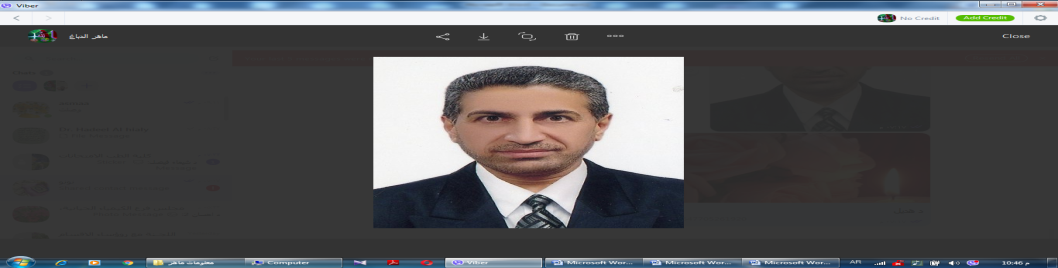 Curiculum VitaeName: Maher Abdul sattar Ibrahim Aldabagh                                                                                     Gender: MaleD O B: 25 February  1969                                                                                                                                   Place of birth : Mosul                                                                  Social state: Married                                Nationality: IraqiCurrent address: Mosul, Al-Kadesiyah Quarter                                                                                                            Internship: Graduated from high school in 1986, Score 79.5%.              Bachelor of Science, University of  Mosul in the academic year 1989-1990                    MSc Biochemistry, College of Science, University of Mosul, July 2013, Iraq (Score 76.41%)                   Assistant teacher, Department of Biochemistry, College of  Medicine ,University of  Mosul  since in 6/10/2013. Current position and work address:   Assistant Lecturer in Department of  Biochemistry, College of  Medicine, University of  Mosul. Qualification and degrees: B.Sc. College of science,University of Mosul 1990 , Mosul, Iraq                                               MSc Biochemistry, College of Science, University of  Mosul , July 2013 , Iraq                                              E mail:  maibraim68@uomosul.edu.iqLanguages: Arabic native language, English (good proficiency).Professional training Lecturer in basic theoretical lectures.      Lecturer in practical medical laboratories.Computer skills:Good skill using Microsoft Office system.Good skill using Microsoft Excel system.Good skill using the PowerPoint system.     Using different means of communication Internet and E-mailHonor and distinction: About 10 letters of acknowledgement from President of University of Mosul and Dean of College of Medicine, University of Mosul (from 2007 onwards)References:Professor  Dr. Akram j. ahmed;Professor and consultant in chemical pathology       Akramj1948@yahoo.comProfessor Dr .Raad al hamdani, Professor and consultant in clinical biochemistry     Raadhamdani56@yahoo.com